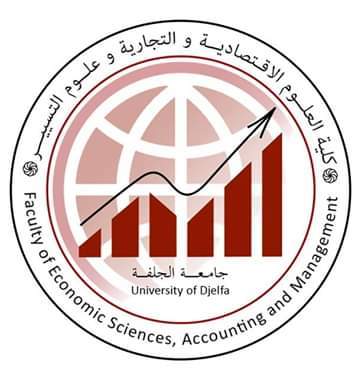 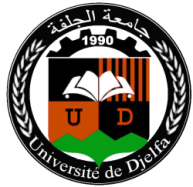 الجـمهورية الجزائرية الديمقراطية الشعبيةREPUBLIQUE ALGERIENNE DEMOCRATIQUE ET POPULAIRE        كليــــــــة :........................................................................................................................................................................................................................................قسم :  ............................................................................................................................................................................................              استمارة حفــــظ ملف التسجيل الأول فيما بعد التدرج                                                                       مدرسة الدكتوراه                           الدكتوراه	………………………………………………..….رقـــم التسجيل  :	تاريخ الإيداع : .........................................................................................................................................الشعبة: ......................................................................................................................................................التخصص: ..................................................................................................................................................الاسم و اللقب : .............................................................................../...............................................................................................Nom et prénom :تاريخ الميلاد : ...................................بـ:................................بلدية : ..................................ولاية:..........................ابن:.............................................................و:...................................................................................الجنس : 	ذكــر		أنثىالهيئة المستخدمة ( بالنسبة للطالب الأجير) / عمل حر:.........................................................................................العنوان البريدي : …………………………………………..……....................………………………......................................رقم الهاتف : .............................................................رقم الفاكس : .............................................................البريد الالكتروني:.................................................................................................................................... مكونات ملف التسجيل الأول الدفعة الأولى من الوثائق :[   ] النسخة الأصلية لشهادة البكالوريا (كل الطلبة معنيين بها)[   ] النسخة الأصلية لشهادة الماستر(كل الطلبة معنيين بها)[   ] نسخة واضحة من الشهادات المطلوبة حسب كل حالة (ليسانس أو مهندس دولة / ماجستير( أو ما يعادلها (تضاف شهادة المعادلة الوزارية       بالنسبة للشهادات الأجنبية)، [   ] نسخة واضحة من الملحق الوصفي المرفق بشهادة الماستر [   ] نسخة واضحة من كشوف النقاط  حسب كل حالة (الماجستير/ الماستر)،[   ] نسخة  واضحة من محضر مناقشة الماجستير توضح المعدل النهائي للحصول على الماجستير والملاحظة، [   ] شهادة ميلاد أصليــة،        [   ] 01 صور شمسية  حديثة،       [   ] وصل دفع حقوق التسجيل،[   ] شهادة العمل بالنسبة للأجراء أو شهادة عدم الانتساب (CASNOS/CNAS) بالنسبة لغير الأجراء (خاص بطلبة الدكتوراه) توضح الوضعية الحالية      للمعني وترفق بتصريح بعدم العمل (حسب النموذج المطلوب)،[   ] ترخيص بالتسجيل من الهيئة المستخدمة بالنسبة للطلبة الأجراء ممضى من طرف الآمر بالصرف (حسب النموذج المطلوب) (خاص بطلبة الدكتوراه)،[   ] تصريح شرفي بعدم التسجيل أو إعادة التسجيل في أي تكوين آخر لما بعد التدرج في جميع مؤسسات التعليم العالي الجزائرية (حسب النموذج المطلوب)،[   ] استمارة التسجيل الأول فيما بعد التدرج (حسب النموذج المطلوب)،.[   ] شهادة الجنسية بالنسبة للطلبة الأجانب (مع إلزامية إحضار ترخيص من الوزارة الوصية بالتسجيل)الدفعة الثانية من الوثائق (تودع مباشرة عند الضبط النهائي لموضوع المذكرة/الأطروحة وموافقة الهيئات العلمية المعنية عليه):[   ] ترخيص المشرف بالتسجيل فيما بعد التدرج (حسب النموذج المطلوب(، [   ] استمارة طلب  تسجيل موضوع رسالة دكتوراه (حسب النموذج المطلوب)، [   ] استمارة اقتراح موضوع المذكرة/الأطروحة (حسب النموذج المطلوب(، [   ] استمارة قبول موضوع البحث في البوابة الوطنية للإشعار عن الأطروحات (PNST)، تحمل ختم المجلس العلمي للكلية (يتم تنزيلها بعد إشعار       الموضوع في البوابة الوطنية للإشعار عن الأطروحات PNST)، بعد الإشعار بالموضوع والتحقق منه،هام: تقسيم الوثائق إلى دفعتين يخص فقط طلبة الدكتوراه الناجحين في المسابقة الكتابية، بينما طلبة الدكتوراه علوم  ملزمون        بإيداع كامل وثائق ملف  التسجيل دفعة واحدة                                                                                             ختم الكليةتوجيهات قانونية وتنظيمية هـــامة للطالب 1/ التعهد باحترام النظام الداخلي للجامعة والالتزام به،2/ إلزامية الانتظام في عملية إعادة التسجيل في حينه، واحترام الآجال التي تحددها الإدارة،3/ إحترام عدد التسجيلات القانونية المسموح بها قبل إيداع المذكرة / الرسالة ومناقشتها، وعند      الضرورة القصوى تمديد التسجيل،4/ احترام الإجراءات الخاصة بتمديد التسجيل إذا دعت الضرورة لذلك والآجال المحددة لهذه     العملية (طلب مبرر من الطالب يرفق إلزاما بتقرير مبرر من المشرف والمشرف المساعد     إن وجد، وانتظار قبول أو رفض الهيئات المعنية)	5/ يعد امضاء هذه الاستمارة من طرف الطالب بمثابة إقرار منه بالإطلاع على هذه التوجيهات        والتعهد بالالتزام بها.                                        الجلفــة فـي :...............................               إمضاء الطالب